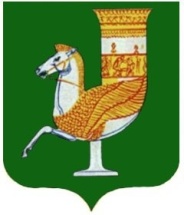 П  О  С  Т  А  Н  О  В  Л  Е  Н  И  Е   АДМИНИСТРАЦИИ   МУНИЦИПАЛЬНОГО  ОБРАЗОВАНИЯ «КРАСНОГВАРДЕЙСКИЙ  РАЙОН»От_14.01.2022г. № 20с. КрасногвардейскоеОб утверждении тарифов на платные услуги, оказываемые  муниципальным предприятием МП «Редакция газеты «Дружба» на 2022 год»Рассмотрев письмо руководителя МП «Редакция газеты «Дружба» от 12 января 2022 года, руководствуясь Решением СНД МО «Красногвардейский район» №320 от 21.11.2011 года «Об утверждении  Порядка принятия решений об установлении тарифов на услуги муниципальных предприятий и учреждений муниципального образования «Красногвардейский район», Уставом МО «Красногвардейский район»постановляю:1. Утвердить тарифы на платные услуги, оказываемые  муниципальным предприятием МП «Редакция газеты «Дружба» на 2022 год» (Приложение).2. Опубликовать настоящее постановление в районной газете «Дружба» и разместить на официальном сайте органов местного самоуправления муниципального образования «Красногвардейский район» в информационно-телекоммуникационной сети «Интернет».	3. Контроль за исполнением данного постановления возложить на отдел экономического развития и торговли администрации МО «Красногвардейский район».	4. Настоящее постановление вступает в силу с момента его подписания и распространяется на правоотношения, возникшие с 01.01.2022 года.Глава МО «Красногвардейский   район»	                                                 Т.И. ГубжоковПриложение к постановлению администрацииМО «Красногвардейский район»от_14.01.2022г. № 20Тарифына платные услуги, оказываемые муниципальным предприятием  «Редакция газеты «Дружба»на 2022 годУправляющий  делами администрации МО «Красногвардейский район»						- начальник общего отдела                                                                     А.А. КатбамбетовГАЗЕТАГАЗЕТАГАЗЕТАГАЗЕТА№вид услугиформатстоимость (руб.)*1рекламные статьи, интервьюстандартный текстовый10 / кв.см2рекламная информация, собрания собственниковстандартный текстовый15 / кв.см3поздравлениепоздравлениепоздравление- физические лицамодуль 1 (18 кв.см – 4 строки)85- физические лицамодуль 2 (25 кв.см – 8 строк)170- физические лицамодуль 3 (33 кв.см – 12 строк)255- физические лицамодуль 4 (40 кв.см – 16 строк)340- юридические лицамодуль 1 (18 кв.см – 4 строки)170- юридические лицамодуль 2 (25 кв.см – 8 строк)340- юридические лицамодуль 3 (33 кв.см – 12 строк)510- юридические лицамодуль 4 (40 кв.см – 16 строк)6803.1дополнительно (к модулю):фото504благодарность- физические лицамодуль 1 (15 кв.см)85- физические лицамодуль 2 (30 кв.см)170- физические лицамодуль 3 (45 кв.см)255- физические лицамодуль 4 (60 кв.см)340- юридические лицамодуль 1 (15 кв.см)170- юридические лицамодуль 2 (30 кв.см)340- юридические лицамодуль 3 (45 кв.см)510- юридические лицамодуль 4 (60 кв.см)6805соболезнование- физические лицамодуль 1 (15 кв.см)85- физические лицамодуль 2 (30 кв.см)170- физические лицамодуль 3 (45 кв.см)255- физические лицамодуль 4 (60 кв.см)340- юридические лицамодуль 1 (15 кв.см)170- юридические лицамодуль 2 (30 кв.см)340- юридические лицамодуль 3 (45 кв.см)510- юридические лицамодуль 4 (60 кв.см)6806некролог- физические лицамодуль 1 (30 кв.см)170- физические лицамодуль 2 (45 кв.см)255- физические лицамодуль 3 (60 кв.см)340- физические лицамодуль 4 (75 кв.см)510- юридические лицамодуль 1 (30 кв.см)340- юридические лицамодуль 2 (45 кв.см)510- юридические лицамодуль 3 (60 кв.см)680- юридические лицамодуль 4 (75 кв.см)8506.1дополнительно (к модулю)фото507продажа автомобилей2608продажа мотоцикла, живности, бытовой техники, рассады2009продажа недвижимостимодуль 1 (9 кв.см)2609продажа недвижимостимодуль 2 (12 кв.см)3459продажа недвижимостимодуль 3 (15 кв.см)4609продажа недвижимостимодуль 4 (18 кв.см)52010сдача в наем квартиры, сдача в аренду / продажа землимодуль 1 (9 кв.см)26010сдача в наем квартиры, сдача в аренду / продажа землимодуль 2 (12 кв.см)34510сдача в наем квартиры, сдача в аренду / продажа землив общей колонке22011аренда квартиры19012аренда, покупка земельного участка20013работамодуль 1 (9 кв.см)26013работамодуль 2 (15 кв.см)43513работамодуль 3 (21 кв.см)61013работамодуль 4 (27 кв.см)78013работав общей колонке20014утеря документов15015ликвидация предприятия, ТОО, ООО, ИП  и др.33016уточнение15017кадастровое извещение60018постановление, заключение о публичном слушании от частных лиц180019извещение администрации СП об обнародовании, объявление публ. слуш. и заключение о результатах публ. слуш., оповещение, поздравление/ кв.см* примечание:- при публикации поздравлений на первой полосе газеты их стоимость увеличивается на 100%;- при публикации 10 рекламных модулей 11-й – бесплатно.* примечание:- при публикации поздравлений на первой полосе газеты их стоимость увеличивается на 100%;- при публикации 10 рекламных модулей 11-й – бесплатно.* примечание:- при публикации поздравлений на первой полосе газеты их стоимость увеличивается на 100%;- при публикации 10 рекламных модулей 11-й – бесплатно.* примечание:- при публикации поздравлений на первой полосе газеты их стоимость увеличивается на 100%;- при публикации 10 рекламных модулей 11-й – бесплатно.САЙТСАЙТСАЙТСАЙТ20рекламный блок на главной странице (правая колонка)*1-й блок (3 дня)100 20рекламный блок на главной странице (правая колонка)*2-й блок (3 дня)10020рекламный блок на главной странице (правая колонка)*3-й блок (3 дня)5020рекламный блок на главной странице (правая колонка)*4-й блок (3 дня)5021дополнительно:ссылка на сайт (страницу) рекламодателя30* примечание: при платном размещении частного объявления в газете, дублирование на сайте – бесплатно* примечание: при платном размещении частного объявления в газете, дублирование на сайте – бесплатно* примечание: при платном размещении частного объявления в газете, дублирование на сайте – бесплатно* примечание: при платном размещении частного объявления в газете, дублирование на сайте – бесплатноСОЦИАЛЬНЫЕ СЕТИСОЦИАЛЬНЫЕ СЕТИСОЦИАЛЬНЫЕ СЕТИСОЦИАЛЬНЫЕ СЕТИ22реклама, объявлениепубликация в ОК, ВК, Инстаграм130 / 1 день22реклама, объявлениесторис (Инстаграм)200 / 1 день22реклама, объявлениепубликация в ОК, ВК, Инстаграм + сторис (Инстаграм)280 / 1 день